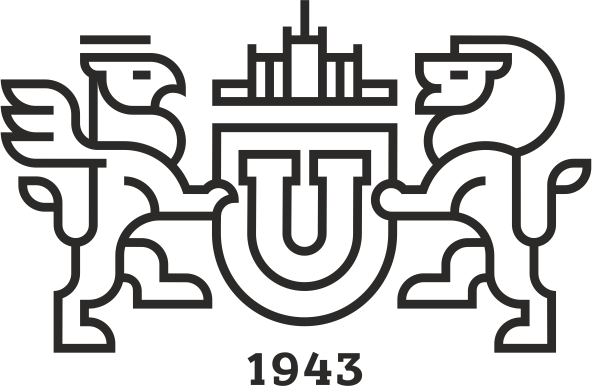 ПОЛОЖЕНИЕ                                                            г. ЧелябинскО порядке выбора и освоения элективных и факультативных дисциплин (модулей) обучающимися по образовательным программам высшего образования - программам подготовки научно-педагогических кадров в аспирантуре Южно-Уральского государственного университетаI. ОБЩИЕ ПОЛОЖЕНИЯНастоящее Положение о порядке выбора и освоения элективных и факультативных дисциплин (модулей) обучающимися по  образовательным программам высшего образования – программам подготовки научно-педагогических кадров в аспирантуре (далее – Положение) регламентирует порядок выбора и освоения элективных и факультативных дисциплин (модулей) обучающимися по образовательным программам высшего образования – программам подготовки научно-педагогических кадров в аспирантуре    (далее	программам    аспирантуры) в федеральном государственном автономном образовательном учреждении высшего образования «Южно-Уральский государственный университет (национальный исследовательский университет)» (далее – Университет).1.2 Настоящее положение разработано в соответствии с требованиями:- Федерального закона Российской Федерации от 29 декабря 2012 года № 273-ФЗ «Об образовании в Российской Федерации»;- Приказа Министерства образования и науки Российской Федерации «Об утверждении Порядка организации и осуществления образовательной деятельности по образовательным программам высшего образования – программам подготовки научно-педагогических кадров в аспирантуре (адъюнктуре)»;- Федеральных государственных образовательных стандартов высшего образования (уровень подготовки кадров высшей квалификации) (далее – ФГОС ВО);- Приказа Министерства образования и науки «О внесении изменений в федеральные государственные образовательные стандарты высшего образования (уровень подготовки кадров высшей квалификации)»;- Устава и иных локальных нормативных актов Университета.1.3 Элективные дисциплины – это дисциплины, избираемые обучающимися в обязательном порядке для изучения при освоении программы аспирантуры. Обучающийся может выбрать те, которые отвечают его интересам или помогают более углубленно изучить обязательные дисциплины. Тем самым реализуется возможность самостоятельного создания индивидуальной траектории обучения, которая закрепляется в индивидуальном учебном плане обучающегося на учебный год или весь период обучения.1.4 Факультативные дисциплины – это дисциплины, необязательные для изучения при освоении программы аспирантуры, которые имеют цель углублять и расширять научные и прикладные знания образовательных компонентов вариативной части обучающихся в соответствии с их потребностями, приобщать их к исследовательской деятельности, создавать условия для самоопределения личности и ее самореализации, обеспечивать коррекцию пробелов в знаниях и умениях.II. ФОРМИРОВАНИЕ ЭЛЕКТИВНЫХ И ФАКУЛЬТАТИВНЫХ ДИСЦИПЛИН В УЧЕБНОМ ПЛАНЕ2.1 Наименования элективных и факультативных дисциплин (модулей), их трудоемкость, форма промежуточной аттестации содержатся в рабочих учебных планах программ аспирантуры. Содержание и структура элективных и факультативных дисциплин (модулей) определяются рабочими программами дисциплин (далее – РПД). 2.2 Компетенции, на формирование которых направлена реализация элективных и факультативных дисциплин (модулей), определяются РПД в соответствии с требованиями ФГОС ВО.III. ПОРЯДОК ОРГАНИЗАЦИИ И РЕАЛИЗАЦИИ ЭЛЕКТИВНЫХ И ФАКУЛЬТАТИВНЫХ ДИСЦИПЛИН3.1 В перечень элективных дисциплин (модулей), предлагаемых обучающимся для выбора по каждому профилю подготовки на очередной учебный год, включается не менее двух учебных дисциплин. Количество факультативных дисциплин, включаемых в учебный план, не ограничено. 3.2 Обучающиеся имеют право выбора одной из предложенных элективных, а также одной из предложенных в учебном плане факультативных дисциплин (модулей).3.3 Элективные дисциплины после выбора обучающимися становятся обязательными для изучения.3.4 Обучающиеся имеют право не выбирать факультативные дисциплины.3.5 Информирование   обучающихся    о    записи    на    элективные   и факультативные   дисциплины    осуществляет    кафедра, ответственная за обучение. Запись на дисциплины по выбору обучающиеся производят после   ознакомления    с    аннотациями рабочих программ элективных и факультативных дисциплин. 3.6 Обучающиеся	 осуществляют	выбор 	элективных и факультативных дисциплин на следующий учебный год в сроки, определяемые отделом аспирантуры.3.7 Запись на элективные и факультативные дисциплины производится путем подачи обучающимся заявления (Приложение) на кафедру, ответственную   за обучение.   Заявление   хранится   на   кафедре до момента отчисления обучающегося. Копия заявления обучающегося с резолюцией заведующего кафедрой передается в отдел аспирантуры.3.8 Объем элективных  дисциплин  входит  в   установленный   ФГОС ВО объем программы аспирантуры. Объём факультативных дисциплин не входит в установленный ФГОС ВО объем программы аспирантуры.3.9 Освоение элективных и факультативных дисциплин проводится в соответствии с утвержденным рабочим учебным планом и РПД.3.10 Содержание текущего контроля   успеваемости   обучающихся по элективным и факультативным дисциплинам определяется РПД.3.11 Форма промежуточной аттестации по элективным и факультативным дисциплинам указана в учебных планах. 3.12 Обучающиеся обязаны выполнять все предусмотренные РПД виды учебной деятельности по выбранным элективным и факультативным дисциплинам.3.13 При промежуточной аттестации зачёты по факультативным дисциплинам (модулям) не входят в общее число экзаменов и зачётов за учебный год.3.14 Факультативные дисциплины, по которым обучающийся был аттестован, по личному заявлению обучающегося вносятся в приложение к диплому об окончании аспирантуры. Элективные дисциплины вносятся в приложение диплома в обязательном порядке на основании ведомости.3.15 Расписание факультативных занятий составляется на каждое полугодие в первую неделю полугодия в котором  проводятся факультативные занятия, с учётом рационального использования свободного времени и графика учебного дня обучающихся и аудиторного фонда Университета.3.16 Ведение элективных дисциплин осуществляется согласно основного расписания.3.17 Обучающиеся обязаны посещать все выбранные ими факультативные дисциплины, выполнять все предусмотренные РПД виды деятельности. В случае пропуска обучающимся более 30% занятий от общего объема дисциплины аттестация не проводится. Отработка пропущенных факультативных занятий не предусмотрена. 3.18 Обучающийся, записавшийся на факультативную дисциплину, посещение которой невозможно по причине отмены дисциплины, либо по причине конфликта в расписании, имеет право отказаться от выбора или осуществить выбор другой факультативной     дисциплины.IV.ОТВЕТСТВЕННОСТЬ4.1 Всю полноту ответственности за выполнение возложенных настоящим Положением обязанностей несет заведующий кафедрой.4.2 Настоящее Положение утверждается решением Ученого совета Университета и вступает в силу со дня введения его в действие приказом ректора Университета. Изменения и дополнения, вносимые в Положение, утверждаются решением Учёного совета Университета и вводятся в действие приказом ректора Университета.Приложениек Положению о порядке организации освоения элективных и факультативных дисциплин (модулей) при реализации основных образовательных программ подготовки кадров высшей квалификации в аспирантуреЗаведующему кафедрой 		_________________________                                                                                                                       (название кафедры)		_________________________                                                                                                                        (ФИО)От аспиранта 		_________________________                                                                                                                        (ФИО)Направленность		_________________________                                                                                                                        (шифр и наименование направленности)Год обучения _________Срок обучения _______________ЗАЯВЛЕНИЕЯ, 	_________________________________________________________________________,                                                                                                          (ФИО)обучающийся    по    программе  аспирантуры   по   направленности 		________________________________________________________________________________________,       (шифр и наименование направленности)выбираю следующую (ие) дисциплину(ы):1.  	__________________________________________________________________________;(название элективной дисциплины с кодом по УП)2.       ….3.	__________________________________________________________________________;(название факультативной дисциплины с кодом по УП)4.       ….Информация о цели и задачах, значении данной дисциплины в освоении программы аспирантуры и формировании компетенций для профессиональной деятельности мною получена в доступной и понятной форме.Дата «      » 	____________20     г.                  __________ /________________________                                                                                                                              (подпись)                    (расшифровка подписи)Заведующий кафедрой                                       __________ /________________________                                                                                                                              (подпись)                    (расшифровка подписи)министерство образования и науки             российской Федерацииюжно-уральский государственныйУНИВЕРСИТЕТ                        УТВЕРЖДЕНО     Приказом ректораот_____________№__________ Зав. отделом аспирантуры                                                                                 Н.П. ЖиленковаСОГЛАСОВАНО:Проректор по научной работе                                                                      А.А. ДьяконовНачальник юридического Управления                                                              Е.Е. ШведоваНачальник Учебно-методического Управления                                               И.В. Сидоров                                         Начальник службы делопроизводства                                                               Н.Е. Циулина